Red Rose Chapter Application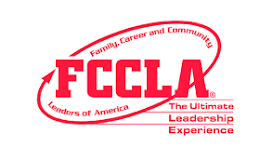 DUE: February 21, 2020  Basic Chapter Information:School: ____________________Chapter: ____________________Adviser’s Name:____________________Adviser’s Email:____________________To be recognized as a Red Rose Chapter at the 2020 State Leadership Conference, complete this application and submit by February 21st by e-mail to NJFCCLA@gmail.com . Please “SAVE AS” PDF File upon submission.Required Elements:Complete ALL required elementsPaperwork for Required ElementsSpace provided may be expanded or edited as neededAdditional Elements:Complete at least 20 out of 50 points. The point values are noted in gray. Your chapter does not need to complete all of the elements. Attach all pictures and responses to end of packet. Leave elements blank if they are not complete.Membership increase of at least 5 members. Write their names, grades, and FCCLA membership ID number.Picture of members at Leadership Bootcamp or a picture of the conference invoices for proof of attendance. (4 members and 1 adviser)Participate in SLC community service efforts which must exceed the recommended standard set by New Jersey FCCLA. Include the number of items your chapter brings.Compete in State events at the State Leadership Conference. (Minimum of 5 members). Write their names, FCCLA membership ID numbers, and event names.At least 3 members must complete Power of One. Attach their applications for Power of One recognition.Compete in 2 Fall Competitive Events.Membership increase: Write members’ names, grades, and FCCLA membership ID number.Picture(s) of members at Leadership Bootcamp or a picture of the conference invoices for proof of attendance. (4 members and 1 adviser)FLC Community Service: Participate in SLC community service efforts which must exceed the recommended standard set by New Jersey FCCLA. Include the number of items your chapter brings.SLC State or STAR Events Participation: Write their names, FCCLA membership ID numbers, and event names. (minimum of 5 members)3 Members complete all 5 units of Power of One by March 1st.They must be submitted for National Recognition3 Members complete all 5 units of Power of One by March 1st.They must be submitted for National Recognition3 Members complete all 5 units of Power of One by March 1st.They must be submitted for National Recognition1Member NameFCCLA Membership # 23FLC State Events Participation: Write their names, FCCLA membership ID numbers, and event names. (minimum of 2 members)1 Point1 PointChapter representatives attended both pull out sessions at the Fall Leadership Conference. Describe your experiences at the pull out session, "LEAD for a Better World".Describe your experiences at the pull out session, "Make a Difference".  Submit an application for a State or National award to be recognized at the SLC. Provide a copy of the application or confirmation of receipt of application. Chapter participation in FCS Dine in Day, December 3rd. Attach pictures promotion and proof of participation. 2 Points2 PointsChapter participation in Campaign for Tobacco Free Kids Program.Schedule a meeting with a superintendent or member of your town’s BOE to advocate for FCCLA and FCS education. (include a picture/copy of the message you presented)  Explain your experience and what you learned. Attach a photo of members with the official.Attendance by a minimum of 5 members at Fall Leadership Connection.  Include a picture of members or a picture of the conference invoices for proof of attendance. Create a chapter social media account. Make the account public and follow NJ FCCLA. Write the platform and username here: __@________________________Create an FCCLA bulletin board at your school. Attach a picture of the board.3 Points3 PointsParticipate in a collaborative effort with another CTSO or business/industry partner. (show photos and documents)Make a chapter website. Insert the link here: __________________________________Compete in a STAR Event at SLC (minimum of 3 members). Include their names, grades, event names, and FCCLA membership ID numbers.Participate in 3 of the FCCLA Week initiatives, show proof with documents and photos.Chapter attended the National Fall Conference in Dallas, Texas4 Points4 PointsComplete a national program other than Power of One. Attach the application for national recognition at fcclainc.org.Apply for Go for the Red Membership Campaign. Attach a screenshot of submission.Chapter attendance at the 2019 NLC (at least 2 members and 1 adviser) Include picture of members in attendance or a picture of the conference invoices.5 points5 pointsMentor a new chapter. Explain your experience and how you helped them through the process of affiliation and attending their first conferences. Include photo proof of at least 3 supportive initiatives.Meet with a member of  state legislature to advocate for FCCLA and Family and Consumer Sciences education. Explain your experience and what you learned. Attach a picture of chapter members with the member of legislature.